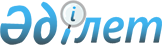 Қазақстан Республикасы Үкiметiнiң 1997 жылғы 7 қаңтардағы N 14 қаулысына өзгерiс және толықтыру енгiзу туралыҚазақстан Республикасы Үкiметiнiң Қаулысы 1997 жылғы 15 мамыр N 837
     Қазақстан Республикасының Үкiметi қаулы етедi:
     "Қазақстан Республикасы Үкiметiнiң 1997 жылға арналған заң
жобасы жұмыстарының жоспары туралы" Қазақстан Республикасы Үкiметiнiң
1997 жылғы 7 қаңтардағы N 14  
 P970014_ 
  қаулысына мынадай өзгерiс пен 
толықтыру енгiзiлсiн:
     Аталған қаулымен бекiтiлген заң жобалары жұмыстарының
жоспарындағы реттiк нөмiрi 45-жолдан: "(мемлекеттiк қорғаныс
тапсырысы туралы норманы қоса)" деген сөздер алынып тасталсын;
     мынадай мазмұндағы реттiк нөмiрi 46 а-жолмен толықтырылсын;
     "46 а Мемлекеттiк   Экономсаудаминi,  сәуiр  мамыр  маусым
     қорғаныс тапсырысы  Қорғанысминi,
     туралы              Қаржыминi,
                         Әдiлетминi
                         ____________
                         Үкiмет шешiмдерiн
                         әзiрлеудi үйлестiру
                         бөлiмi

     Қазақстан Республикасының
       Премьер-Министрi
      
      


					© 2012. Қазақстан Республикасы Әділет министрлігінің «Қазақстан Республикасының Заңнама және құқықтық ақпарат институты» ШЖҚ РМК
				